§6025-A.  New Hampshire marine patrol(CONTAINS TEXT WITH VARYING EFFECTIVE DATES)(WHOLE SECTION TEXT EFFECTIVE UNTIL CONTINGENCY:  See 2003, c. 519, §2)A member of the New Hampshire marine patrol who, in the course of patrolling the waters of the Piscataqua River or Portsmouth Harbor, observes activity that the officer reasonably suspects may result in loss of life, widespread injury or widespread and severe property damage has authority to enter Maine and has the same authority to investigate, detain and execute an arrest as a Maine marine patrol officer.  When a member of the New Hampshire marine patrol is engaged in Maine in carrying out the purpose of this subsection, that member has all the same privileges and immunities as Maine marine patrol officers in addition to privileges and immunities available under New Hampshire law.  [PL 2003, c. 519, §1 (NEW); PL 2003, c. 519, §2 (AFF).]The commissioner shall immediately notify the Secretary of State of New Hampshire if this section is repealed or amended to significantly alter its application.  [PL 2003, c. 519, §1 (NEW); PL 2003, c. 519, §2 (AFF).]Revisor's Note: §6025-A.   New Hampshire marine patrol (WHOLE SECTION TEXT REPEALED ON CONTINGENCY:  See PL 2003, c. 519, §2)
SECTION HISTORYPL 2003, c. 519, §1 (NEW). PL 2003, c. 519, §2 (AFF). The State of Maine claims a copyright in its codified statutes. If you intend to republish this material, we require that you include the following disclaimer in your publication:All copyrights and other rights to statutory text are reserved by the State of Maine. The text included in this publication reflects changes made through the First Regular and First Special Session of the 131st Maine Legislature and is current through November 1, 2023
                    . The text is subject to change without notice. It is a version that has not been officially certified by the Secretary of State. Refer to the Maine Revised Statutes Annotated and supplements for certified text.
                The Office of the Revisor of Statutes also requests that you send us one copy of any statutory publication you may produce. Our goal is not to restrict publishing activity, but to keep track of who is publishing what, to identify any needless duplication and to preserve the State's copyright rights.PLEASE NOTE: The Revisor's Office cannot perform research for or provide legal advice or interpretation of Maine law to the public. If you need legal assistance, please contact a qualified attorney.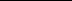 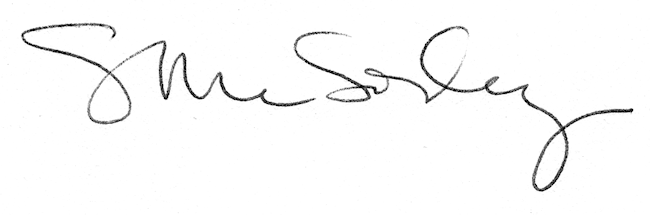 